Taller 1: GESTIONAR NO ES LO MISMO QUE ADMINISTRARTaller 2: INTERDISCIPLINA COMO ALIADA PARA UN SERVICIO DE CALIDAD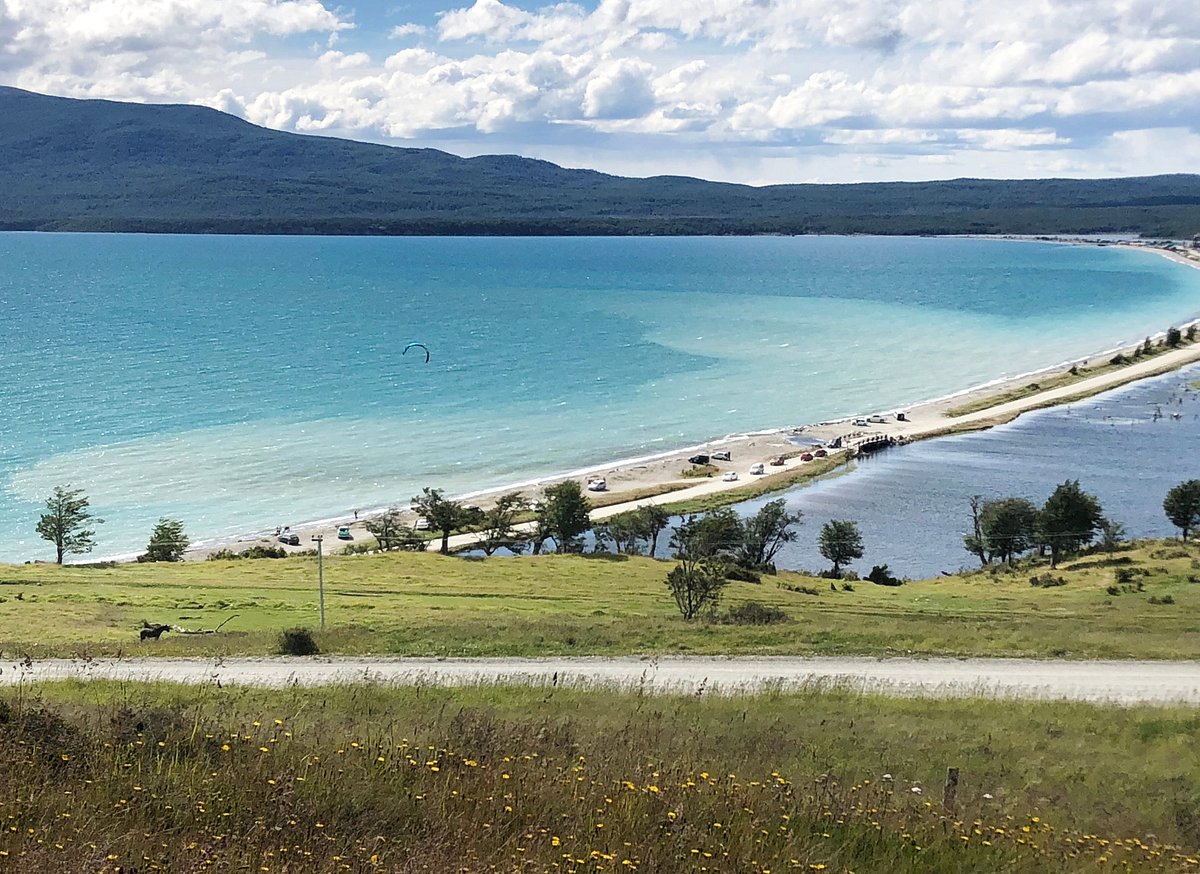 